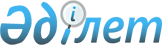 О внесении изменений в решение акима города Петропавловска от 27 февраля 2015 года № 5 "Об образовании избирательных участков на территории города Петропавловска"
					
			Утративший силу
			
			
		
					Решение акима города Петропавловска Северо-Казахстанской области от 27 марта 2015 года № 7. Зарегистрировано Департаментом юстиции Северо-Казахстанской области 31 марта 2015 года № 3185. Утратило силу решением акима города Петропавловска Северо-Казахстанской области от 21 октября 2015 года N 35      Сноска. Утратило силу решением акима города Петропавловска района Северо-Казахстанской области от 21.10.2015 N 35 (вводится в действие со дня его первого официального опубликования).

      В соответствии со статьей 21 Закона Республики Казахстан от 24 марта 1998 года "О нормативных правовых актах" аким города Петропавловска Северо–Казахстанской области РЕШИЛ:

      1. Внести в решение акима города Петропавловска от 27 февраля 2015 года № 5 "Об образовании избирательных участков на территории города Петропавловска" (зарегистрировано в Реестре государственной регистрации нормативных правовых актов под № 3133, опубликовано в газетах от 20 марта 2015 года № 11 "Қызылжар Нұры" и от 20 марта 2015 года № 11 "Проспект СК") следующие изменения:

      в приложении к указанному решению часть первую пятого абзаца изложить в следующей редакции:

      "Избирательный участок № 625

      Центр – Коммунальное государственное учреждение "Специализированная детско-юношеская спортивная школа олимпийского резерва по велосипедному спорту" государственного учреждения "Управления физической культуры и спорта Северо-Казахстанской области" акимата Северо-Казахстанской области, улица Казахстанской правды, 33, тел. 532934".

      2. Контроль за исполнением данного решения возложить на руководителя аппарата акима города Есжанова Т.К.

      3. Настоящее решение вводится в действие со дня его первого официального опубликования.


					© 2012. РГП на ПХВ «Институт законодательства и правовой информации Республики Казахстан» Министерства юстиции Республики Казахстан
				
      Аким города

М. Тасмаганбетов

      "Согласовано"
Председатель
Петропавловской городской
избирательной комиссии
2015 год

Н. Петров
